POSITION TITLE:  Part Time Teller/Member Service Representative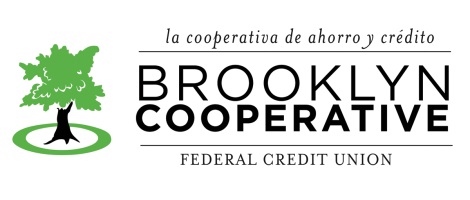 FLSA: non-exemptORGANIZATION DESCRIPTIONBrooklyn Cooperative Federal Credit Union is a not-for-profit, member-owned financial institution with about 6,000 members and over $18 million in assets.  We serve two neighborhoods, Bushwick and Bedford Stuyvesant, each among the most under-banked neighborhoods in New York City.   The credit union provides fair and affordable financial services, including saving, checking, and ATM accounts, and consumer, business, and housing loans. POSITION SUMMARY:  A Member Services Representative (MSR) is a key position at the credit union.  He or she is often the first point of contact for people coming to the credit union to learn about what we do, to open an account, or with questions or concerns regarding their existing account.  All MSRs also act as Tellers, responsible for executing day to day monetary transactions.  The best person for this position will be a pro-active, diligent, reliable, and friendly team member willing to support the organization as outlined below and in ways that will evolve over time.ESSENTIAL JOB FUNCTIONSPromptly respond to all member inquiries and requestsPost and reconcile daily credit union electronic files as needed Execute member transactions accurately, with daily reconciliation of cash and checksCompliance with federal regulations regarding CTRs, SARs, and OFACExercise strict adherence to security, operating, and compliance policiesComplete projects assigned by branch and organizational managers in a timely fashionPromote the credit union’s diverse programs within the membershipPerforms other duties as assigned.EXPERIENCE and EDUCATIONAL REQUIREMENTS:Two years of cash-handling experience High School degree or higherSKILL REQUIREMENTS:Language:  fluency in at least English and SpanishAccuracy and attention to detailSolving problems and determining solutionsPC skills; Microsoft Office applications (Word, Excel); and other applicable applicationsCommunicating with co-workers to provide and receive directionWORK ENVIRONMENT:Professional office environmentPHYSICAL REQUIREMENTS:Positions in this class typically require: standing, walking, typing, grasping, talking, hearing, seeing and repetitive motions. Low-intensity work: exerting no more than 20 pounds of force occasionally to move objectsSALARY AND BENEFITS:The credit union offers paid vacation and sick days, a 401K plan including employer match, and subsidized health care benefits.  Salary is $12 per hour.  TO APPLY:Please submit resume and cover letter to:Rebecca Pear, Director of Member Servicese-mail: rebecca@brooklyn.coopDate: 1/2017